Close to Shore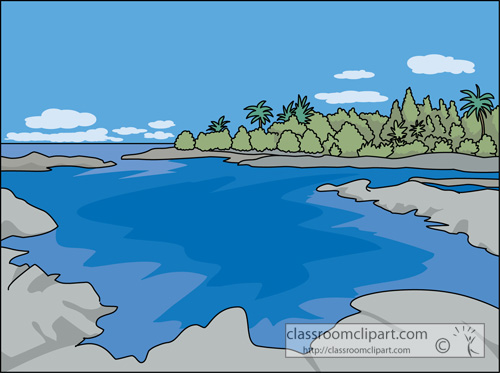 ‘Cause out in these watersThere’re floating sea ottersThe whale and dolphin and sharkAnd deep in the oceanThere’re weird things in motionAnd creatures that glow in the darkIt’s nasty, oh brother-They’re eating each other!And there isn’t one without scarsOur tide pool’s not taxingWe sit here relaxingWhere starfish are always the starsClose to shore, close to shoreStuck right here, evermoreIn this tide pool we’re nobody’s foolClose to shoreIt’s nasty, oh brother-They’re eating each other!And there isn’t one without scarsOur tide pool’s not taxingWe sit here relaxingWhere starfish are always the starsClose to shore, close to shoreStuck right here, evermoreIn this tide pool we’re nobody’s foolClose to shore